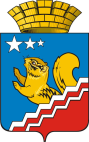 Свердловская областьГЛАВА ВОЛЧАНСКОГО ГОРОДСКОГО ОКРУГАПостановление 13.12.2023 год      	                     	                                                        № 617г. ВолчанскО внесении изменений в  Порядок определения  средней рыночной стоимости одного квадратного метра общей площади жилых помещений для обеспечения жильем отдельных категорий граждан, сложившейся на территории Волчанского городского округаВ соответствии со статьей 17 Федерального закона от 06.10.2003 года     № 131-ФЗ «Об общих принципах организации местного самоуправления в Российской Федерации», руководствуясь приказом Министерства строительства и развития инфраструктуры Свердловской области от 27.11.2015 года № 470-П «Об утверждении Методических рекомендаций для органов местного самоуправления муниципальных образований, расположенных на территории Свердловской области, по определению средней рыночной стоимости одного квадратного метра общей площади жилых помещений для обеспечения жильем отдельных категорий граждан» с изменениями  от 23.05.2016 года № 331-П, от 14.05.2021 года № 299-П, от 30.06.2021 года         № 388-П, от 30.09.2021 года № 553-П, Уставом Волчанского городского округа, ПОСТАНОВЛЯЮ:1. Внести в Порядок определения средней рыночной стоимости одного квадратного метра общей площади жилых помещений для обеспечения жильем отдельных категорий граждан, сложившейся на территории Волчанского городского округа, утвержденный постановлением главы Волчанского городского округа от 19.03.2018 года № 107 «Об утверждении Порядка определения средней рыночной стоимости одного квадратного метра общей площади жилых помещений для обеспечения жильем отдельных категорий граждан, сложившейся на территории Волчанского городского округа» с изменениями от 10.01.2022 года № 5 следующие изменения:1.1. Раздел 5.  дополнить пунктом 5.3. следующего содержания:«5.3. Копия постановления главы Волчанского городского округа  на планируемый квартал направляется в Государственное казенное учреждение Свердловской области «Фонд жилищного строительства» в соответствии с официальным запросом. К постановлению прикладываются расчеты и документы, подтверждающие получение исходных данных».2. Настоящее постановление разместить на официальном сайте Волчанского городского округа http://volchansk-adm.ru/.3.  Контроль за исполнением настоящего постановления оставляю за собой.Исполняющий обязанностиглавы городского округа						    О.В.Адельфинская